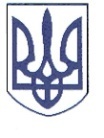 РЕШЕТИЛІВСЬКА МІСЬКА РАДАПОЛТАВСЬКОЇ ОБЛАСТІРОЗПОРЯДЖЕННЯ	18 грудня 2023 року                        м. Решетилівка                                                   № 334 Відповідно до ст. 34 Закону України ,,Про місцеве самоврядування в Україні”, рішення    Решетилівської     міської    ради     сьомого      скликання        від 09.11.2018 № 1190-27-VIII (11 позачергова сесія) ,,Про затвердження Комплексної програми соціального захисту населення Решетилівської міської ради на 2019-2023 роки” (зі змінами), Порядку надання одноразової грошової допомоги особам, які отримали поранення, контузії, каліцтва, одержані під час захисту незалежності, суверенітету, територіальної цілісності України у зв’язку із військовою агресією Російської Федерації проти України від 25.08.2023 № 1528-36-VIIІ (36 позачергова сесія), розглянувши заяви та подані документи Вантуша В.А., Вантуша В.А., Горобця Р.П., Лавренка Ю.В., Облана М.Ю, Срібного В.В.ЗОБОВ’ЯЗУЮ:Відділу бухгалтерського обліку, звітності та адміністративно-господарського забезпечення виконавчого комітету міськради (Момот Світлана) виплатити     грошову      допомогу    кожному   в    розмірі   10 000,00 (десять тисяч грн 00 коп.): 1. Вантушу    Віктору Антоновичу, який зареєстрований та проживає за адресою: *** Полтавського району Полтавської області;     2. Вантушу    Володимиру    Антоновичу,  який   зареєстрований та проживає за адресою: *** Полтавського району Полтавської області;     3. Горобцю    Роману    Петровичу, який зареєстрований та проживає за адресою: *** Полтавського району Полтавської області;     4. Лавренку  Юрію   Васильовичу, який зареєстрований та проживає за адресою: *** Полтавського району Полтавської області;     5. Облану    Максиму    Юрійовичу,   який     зареєстрований      та     проживає за адресою: *** Полтавського району Полтавської області;    6. Срібному  Віталію   Вікторовичу,   який    зареєстрований   та проживає за адресою: *** Полтавського району Полтавської області.Міський голова                                                                         Оксана ДЯДЮНОВА  Про виплату одноразової грошової допомоги військовим, які несуть військову службу   у зв’язку з військовою агресією Російської Федерації проти України в ході виконання бойових дій отримали поранення, контузію, каліцтво